Five Year Address History FormPlease provide all addresses where you have lived in the past 5 years. There must be no gaps in dates, however, overlapping dates are acceptable. All fields must be completed for each address.Current address:If the space is not sufficient, please continue on a blank sheet.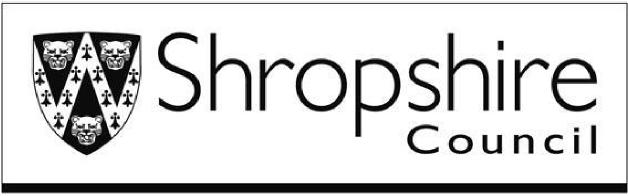 Licensing Team Business and Consumer Protection ServiceShirehall Abbey Foregate Shrewsbury ShropshireSY2 6ND Email: taxis@shropshire.gov.uk Tel: 0345 678 9046 Address: Address:Town:County:Postcode:Country:Date from:(Month & Year) Date from:(Month & Year) Previous addresses (start with the most recent):Address:Address:Town:County:Postcode:Country:Date from:(Month & Year)Date to:(Month & Year)Address:Address:Town:County:Postcode:Country:Date from:(Month & Year)Date to:(Month & Year)Address:Address:Town:County:Postcode:Country:Date from:(Month & Year)Date to:(Month & Year)